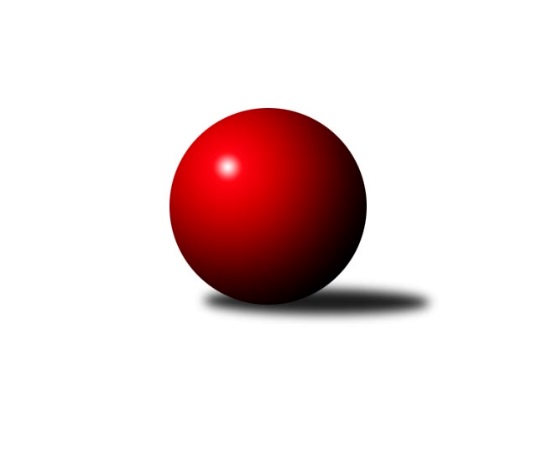 Č.3Ročník 2020/2021	3.10.2020Nejlepšího výkonu v tomto kole: 3702 dosáhlo družstvo: TJ Lokomotíva VrútkyInterliga 2020/2021Výsledky 3. kolaSouhrnný přehled výsledků:TJ Sokol Husovice	- KK Ježci Jihlava	0:0	0:0	0.0:0.0	26.9.TJ Slavoj Veľký Šariš	- ŠKK Trstená Starek	3:5	3448:3548	9.5:14.5	26.9.KK Tatran Sučany	- ŠK Železiarne Podbrezová	1:7	3575:3683	8.0:16.0	26.9.TJ Rakovice	- TJ Lokomotíva Vrútky	6:2	3598:3555	15.0:9.0	26.9.TJ Lokomotíva Vrútky	- TJ Rakovice	6:2	3702:3602	14.0:10.0	3.10.KK Slavoj Praha	- TJ Sokol Luhačovice	5:3	3546:3516	14.0:10.0	3.10.ŠK Železiarne Podbrezová	- KK Inter Bratislava	7:1	3648:3327	16.5:7.5	3.10.KK Ježci Jihlava	- SKK Rokycany	2:6	3536:3606	9.5:14.5	3.10.KK Tatran Sučany	- TJ Slavoj Veľký Šariš	2:6	3497:3595	9.0:15.0	3.10.Tabulka družstev:	1.	ŠK Železiarne Podbrezová	4	4	0	0	29.0 : 3.0 	69.5 : 26.5 	 3733	8	2.	SKK Rokycany	4	3	0	1	19.0 : 13.0 	52.0 : 44.0 	 3578	6	3.	TJ Sokol Husovice	2	2	0	0	12.0 : 4.0 	29.5 : 18.5 	 3534	4	4.	ŠKK Trstená Starek	2	2	0	0	10.0 : 6.0 	30.5 : 17.5 	 3635	4	5.	KK Ježci Jihlava	4	2	0	2	18.0 : 14.0 	53.5 : 42.5 	 3535	4	6.	TJ Lokomotíva Vrútky	4	2	0	2	17.0 : 15.0 	46.5 : 49.5 	 3526	4	7.	TJ Rakovice	4	2	0	2	16.0 : 16.0 	42.0 : 54.0 	 3629	4	8.	KK Slavoj Praha	2	1	0	1	8.0 : 8.0 	24.5 : 23.5 	 3521	2	9.	KK Tatran Sučany	4	1	0	3	11.0 : 21.0 	41.0 : 55.0 	 3510	2	10.	TJ Slavoj Veľký Šariš	4	1	0	3	11.0 : 21.0 	39.0 : 57.0 	 3546	2	11.	TJ Sokol Luhačovice	3	0	0	3	6.0 : 18.0 	25.0 : 47.0 	 3489	0	12.	KK Inter Bratislava	3	0	0	3	3.0 : 21.0 	27.0 : 45.0 	 3428	0Podrobné výsledky kola:	 TJ Sokol Husovice	0	0:0	0	KK Ježci Jihlavarozhodčí: 	 TJ Slavoj Veľký Šariš	3448	3:5	3548	ŠKK Trstená Starek	Peter Peregrin	142 	 133 	 138 	136	549 	 0:4 	 592 	 143	157 	 149	143	Mikolaj Konopka	Tomáš Roháľ	123 	 155 	 152 	142	572 	 2:2 	 595 	 140	149 	 149	157	Marek Juris	Rastislav Beran	138 	 123 	 150 	141	552 	 2.5:1.5 	 549 	 112	149 	 147	141	Peter Šibal	Marek Olejňák	147 	 170 	 152 	175	644 	 2:2 	 605 	 148	150 	 159	148	Marek Štefančík	Radoslav Foltin	151 	 159 	 136 	163	609 	 3:1 	 603 	 148	158 	 137	160	Martin Kozák	Miroslav Hliviak *1	139 	 121 	 131 	131	522 	 0:4 	 604 	 162	140 	 155	147	Lukáš Jurisrozhodčí: střídání: *1 od 61. hodu Richard KuckoNejlepší výkon utkání: 644 - Marek Olejňák	 KK Tatran Sučany	3575	1:7	3683	ŠK Železiarne Podbrezová	Ján Vyletel	164 	 166 	 148 	136	614 	 2:2 	 648 	 146	155 	 182	165	Bystrík Vadovič	Matúš Červenec *1	115 	 140 	 151 	123	529 	 1:3 	 552 	 128	150 	 140	134	Filip Bánik	Roman Bukový	143 	 161 	 153 	145	602 	 1:3 	 640 	 154	173 	 144	169	Peter Nemček	Ivan Čech	157 	 154 	 166 	154	631 	 1:3 	 651 	 160	177 	 157	157	Erik Kuna	Martin Čiliak	168 	 147 	 155 	164	634 	 3:1 	 580 	 141	134 	 156	149	Ondrej Kyselica	Peter Adamec	141 	 146 	 143 	135	565 	 0:4 	 612 	 146	165 	 159	142	Tomáš Pašiakrozhodčí: střídání: *1 od 31. hodu Róbert VerešNejlepší výkon utkání: 651 - Erik Kuna	 TJ Rakovice	3598	6:2	3555	TJ Lokomotíva Vrútky	Šimon Magala	143 	 134 	 154 	136	567 	 3:1 	 540 	 145	126 	 142	127	Miroslav Ruttkay	Richard Varga	163 	 155 	 133 	161	612 	 2:2 	 606 	 169	127 	 161	149	Peter Hanko	Peter Magala	148 	 154 	 130 	134	566 	 2:2 	 593 	 138	153 	 154	148	Adam Tomka	Damián Bielik	175 	 167 	 157 	139	638 	 3:1 	 620 	 155	158 	 148	159	Peter Marček	Boris Šintál	152 	 158 	 151 	161	622 	 2:2 	 633 	 160	153 	 176	144	Milan Tomka	Marcel Ivančík	146 	 144 	 154 	149	593 	 3:1 	 563 	 131	142 	 162	128	Marián Ruttkayrozhodčí: Nejlepší výkon utkání: 638 - Damián Bielik	 TJ Lokomotíva Vrútky	3702	6:2	3602	TJ Rakovice	Milan Tomka	142 	 162 	 155 	149	608 	 1:3 	 659 	 171	153 	 177	158	Marcel Ivančík	Peter Marček	137 	 166 	 165 	151	619 	 4:0 	 573 	 129	150 	 148	146	Roman Magala	Miroslav Ruttkay	162 	 134 	 143 	144	583 	 2.5:1.5 	 540 	 128	143 	 143	126	Peter Magala	Ján Kubena	154 	 128 	 149 	162	593 	 3:1 	 568 	 146	160 	 132	130	Lukáš Nesteš	Jozef Adamčík	151 	 163 	 186 	156	656 	 1:3 	 647 	 169	169 	 150	159	Boris Šintál	Marián Ruttkay	143 	 154 	 185 	161	643 	 2.5:1.5 	 615 	 152	148 	 154	161	Šimon Magalarozhodčí: Nejlepší výkon utkání: 659 - Marcel Ivančík	 KK Slavoj Praha	3546	5:3	3516	TJ Sokol Luhačovice	David Kuděj	143 	 166 	 151 	165	625 	 4:0 	 527 	 137	138 	 124	128	Jakub Pekárek	Petr Pavlík	132 	 147 	 144 	150	573 	 3:1 	 553 	 142	132 	 139	140	Michael Divílek ml.	Evžen Valtr	145 	 147 	 138 	144	574 	 0:4 	 642 	 163	179 	 152	148	Tomáš Molek	Michal Koubek *1	142 	 150 	 123 	131	546 	 2:2 	 573 	 139	140 	 156	138	David Matlach	Jaroslav Hažva	159 	 164 	 183 	147	653 	 4:0 	 577 	 149	134 	 150	144	Tomáš Juřík	František Rusín	141 	 131 	 137 	166	575 	 1:3 	 644 	 153	155 	 188	148	Rostislav Goreckýrozhodčí: střídání: *1 od 72. hodu Josef DvořákNejlepší výkon utkání: 653 - Jaroslav Hažva	 ŠK Železiarne Podbrezová	3648	7:1	3327	KK Inter Bratislava	Bystrík Vadovič	151 	 172 	 145 	158	626 	 3.5:0.5 	 530 	 151	124 	 135	120	Marek Zajko	Tomáš Pašiak	144 	 144 	 147 	134	569 	 1:3 	 594 	 130	148 	 165	151	Radoslav Fúska	Erik Gallo	145 	 139 	 142 	162	588 	 2:2 	 566 	 151	143 	 123	149	Patrik Tumma	Filip Bánik	163 	 143 	 167 	146	619 	 2:2 	 617 	 162	144 	 149	162	Martin Pozsgai	Erik Kuna	143 	 169 	 151 	150	613 	 4:0 	 518 	 123	136 	 141	118	Gabriel Listofer	Peter Nemček	162 	 177 	 152 	142	633 	 4:0 	 502 	 138	128 	 106	130	Samuel Pohaničrozhodčí: Nejlepší výkon utkání: 633 - Peter Nemček	 KK Ježci Jihlava	3536	2:6	3606	SKK Rokycany	Stanislav Partl	152 	 135 	 142 	148	577 	 0.5:3.5 	 609 	 152	145 	 159	153	Daniel Neumann	Robin Parkan	141 	 134 	 148 	154	577 	 0.5:3.5 	 633 	 148	150 	 181	154	Miroslav Šnejdar ml.	Petr Dobeš ml.	147 	 154 	 169 	134	604 	 1.5:2.5 	 599 	 155	154 	 137	153	Michal Jirouš	Daniel Braun	156 	 149 	 145 	145	595 	 2:2 	 627 	 154	169 	 171	133	Jan Endršt	Tomáš Valík	151 	 143 	 139 	143	576 	 3:1 	 559 	 150	135 	 151	123	Roman Pytlík	Jan Kotyza	151 	 146 	 138 	172	607 	 2:2 	 579 	 135	158 	 141	145	Vojtěch Špelinarozhodčí: Nejlepší výkon utkání: 633 - Miroslav Šnejdar ml.	 KK Tatran Sučany	3497	2:6	3595	TJ Slavoj Veľký Šariš	Libor Čech	144 	 154 	 142 	152	592 	 2:2 	 612 	 159	150 	 159	144	Peter Peregrin	Roman Bukový	141 	 142 	 150 	168	601 	 1:3 	 612 	 146	153 	 144	169	Tomáš Roháľ	Martin Čiliak *1	131 	 138 	 129 	148	546 	 0:4 	 610 	 148	142 	 170	150	Marek Olejňák	Ivan Čech	149 	 151 	 159 	158	617 	 3:1 	 556 	 154	137 	 128	137	Oliver KaŽimir	Ján Vyletel *2	139 	 123 	 122 	158	542 	 1:3 	 609 	 168	139 	 155	147	Erik Šaršala	Róbert Vereš	147 	 157 	 163 	132	599 	 2:2 	 596 	 160	135 	 159	142	Radoslav Foltinrozhodčí: střídání: *1 od 61. hodu Peter Adamec, *2 od 61. hodu Matúš ČervenecNejlepší výkon utkání: 617 - Ivan ČechPořadí jednotlivců:	jméno hráče	družstvo	celkem	plné	dorážka	chyby	poměr kuž.	Maximum	1.	Peter Nemček 	ŠK Železiarne Podbrezová	646.50	416.3	230.2	0.2	2/2	(665)	2.	Bystrík Vadovič 	ŠK Železiarne Podbrezová	645.00	410.0	235.0	0.3	2/2	(655)	3.	Erik Kuna 	ŠK Železiarne Podbrezová	644.33	405.5	238.8	1.3	2/2	(654)	4.	Boris Šintál 	TJ Rakovice	635.50	405.3	230.2	1.5	3/3	(647)	5.	Jaroslav Hažva 	KK Slavoj Praha	630.50	414.0	216.5	1.0	2/2	(653)	6.	Marcel Ivančík 	TJ Rakovice	627.17	398.8	228.3	1.3	3/3	(659)	7.	Marek Olejňák 	TJ Slavoj Veľký Šariš	622.25	391.0	231.3	1.8	2/3	(644)	8.	Petr Hendrych 	TJ Sokol Husovice	622.00	395.5	226.5	1.0	2/2	(634)	9.	Lukáš Juris 	ŠKK Trstená Starek	619.50	399.0	220.5	0.0	2/2	(635)	10.	Mikolaj Konopka 	ŠKK Trstená Starek	619.00	407.5	211.5	1.0	2/2	(646)	11.	Martin Kozák 	ŠKK Trstená Starek	617.50	400.0	217.5	2.0	2/2	(632)	12.	Marek Juris 	ŠKK Trstená Starek	614.00	408.5	205.5	2.0	2/2	(633)	13.	Ivan Čech 	KK Tatran Sučany	613.00	406.7	206.3	1.8	2/2	(654)	14.	Peter Marček 	TJ Lokomotíva Vrútky	611.83	405.0	206.8	1.5	3/3	(656)	15.	Roman Bukový 	KK Tatran Sučany	611.33	393.0	218.3	0.3	2/2	(647)	16.	Michal Jirouš 	SKK Rokycany	611.25	387.5	223.8	1.0	4/4	(631)	17.	Milan Tomka 	TJ Lokomotíva Vrútky	609.67	397.3	212.3	2.0	3/3	(644)	18.	Miroslav Šnejdar  ml.	SKK Rokycany	609.50	398.5	211.0	1.5	4/4	(633)	19.	Ladislav Urban 	TJ Rakovice	607.50	390.5	217.0	1.0	2/3	(620)	20.	Richard Varga 	TJ Rakovice	606.50	389.0	217.5	1.8	2/3	(614)	21.	Petr Dobeš  ml.	KK Ježci Jihlava	606.33	386.7	219.7	1.0	3/3	(643)	22.	Rostislav Gorecký 	TJ Sokol Luhačovice	605.67	383.7	222.0	1.0	3/3	(644)	23.	Radoslav Foltin 	TJ Slavoj Veľký Šariš	604.00	379.0	225.0	2.2	3/3	(617)	24.	Tomáš Pašiak 	ŠK Železiarne Podbrezová	603.50	394.8	208.7	2.2	2/2	(643)	25.	Robin Parkan 	KK Ježci Jihlava	602.67	392.0	210.7	2.0	3/3	(645)	26.	Evžen Valtr 	KK Slavoj Praha	601.50	388.5	213.0	1.5	2/2	(629)	27.	Jan Endršt 	SKK Rokycany	600.00	406.7	193.3	4.7	3/4	(627)	28.	Jan Kotyza 	KK Ježci Jihlava	599.83	384.0	215.8	1.5	3/3	(607)	29.	David Matlach 	TJ Sokol Luhačovice	598.67	380.7	218.0	2.7	3/3	(630)	30.	Peter Peregrin 	TJ Slavoj Veľký Šariš	597.67	399.2	198.5	4.8	3/3	(622)	31.	Radoslav Fúska 	KK Inter Bratislava	596.67	380.0	216.7	3.0	3/3	(601)	32.	Tomáš Valík 	KK Ježci Jihlava	596.67	387.0	209.7	0.7	3/3	(611)	33.	Ján Vyletel 	KK Tatran Sučany	596.25	388.0	208.3	4.3	2/2	(614)	34.	Daniel Neumann 	SKK Rokycany	596.00	380.8	215.3	1.8	4/4	(609)	35.	Roman Pytlík 	SKK Rokycany	596.00	383.8	212.3	1.8	4/4	(635)	36.	Tomáš Roháľ 	TJ Slavoj Veľký Šariš	595.83	400.2	195.7	4.8	3/3	(612)	37.	Michal Šimek 	TJ Sokol Husovice	594.50	379.5	215.0	1.0	2/2	(603)	38.	Šimon Magala 	TJ Rakovice	593.67	392.7	201.0	2.0	3/3	(615)	39.	Erik Šaršala 	TJ Slavoj Veľký Šariš	593.00	380.5	212.5	3.0	2/3	(609)	40.	Martin Pozsgai 	KK Inter Bratislava	589.00	373.3	215.7	1.7	3/3	(617)	41.	Jiří Mrlík 	TJ Sokol Luhačovice	589.00	394.0	195.0	2.0	2/3	(601)	42.	Václav Mazur 	TJ Sokol Husovice	587.50	381.5	206.0	2.5	2/2	(590)	43.	Filip Bánik 	ŠK Železiarne Podbrezová	585.50	385.5	200.0	3.0	2/2	(619)	44.	Michal Markus 	TJ Sokol Luhačovice	583.50	391.5	192.0	1.5	2/3	(593)	45.	Marek Štefančík 	ŠKK Trstená Starek	583.00	379.5	203.5	1.5	2/2	(605)	46.	Peter Šibal 	ŠKK Trstená Starek	582.00	379.5	202.5	2.0	2/2	(615)	47.	Daniel Braun 	KK Ježci Jihlava	581.67	387.5	194.2	1.8	3/3	(604)	48.	Róbert Vereš 	KK Tatran Sučany	580.75	383.8	197.0	1.8	2/2	(612)	49.	Miroslav Fiedler 	KK Inter Bratislava	580.50	380.0	200.5	1.5	2/3	(614)	50.	Dušan Ryba 	TJ Sokol Husovice	580.00	371.5	208.5	3.5	2/2	(589)	51.	Marián Ruttkay 	TJ Lokomotíva Vrútky	577.33	382.3	195.0	2.7	3/3	(643)	52.	Patrik Tumma 	KK Inter Bratislava	577.00	386.3	190.7	2.7	3/3	(591)	53.	Peter Magala 	TJ Rakovice	576.17	372.5	203.7	0.8	3/3	(625)	54.	Rastislav Beran 	TJ Slavoj Veľký Šariš	575.25	378.8	196.5	2.5	2/3	(587)	55.	Peter Adamec 	KK Tatran Sučany	574.50	373.0	201.5	1.0	2/2	(586)	56.	Zdeněk Vymazal 	TJ Sokol Husovice	574.50	375.5	199.0	1.0	2/2	(579)	57.	Tomáš Juřík 	TJ Sokol Luhačovice	574.00	377.0	197.0	2.0	3/3	(598)	58.	Martin Čiliak 	KK Tatran Sučany	574.00	378.5	195.5	3.5	2/2	(634)	59.	František Rusín 	KK Slavoj Praha	572.50	380.5	192.0	2.5	2/2	(575)	60.	Peter Hanko 	TJ Lokomotíva Vrútky	569.50	385.0	184.5	3.5	2/3	(606)	61.	Richard Kucko 	TJ Slavoj Veľký Šariš	563.50	375.5	188.0	3.0	2/3	(570)	62.	Vojtěch Špelina 	SKK Rokycany	563.00	369.3	193.7	3.3	3/4	(579)	63.	Miroslav Ruttkay 	TJ Lokomotíva Vrútky	562.50	381.3	181.2	4.3	3/3	(632)	64.	Adam Tomka 	TJ Lokomotíva Vrútky	561.50	367.5	194.0	2.5	2/3	(593)	65.	Pavol Gašparík 	KK Inter Bratislava	560.50	370.5	190.0	2.5	2/3	(582)	66.	Petr Pavlík 	KK Slavoj Praha	553.50	356.0	197.5	3.5	2/2	(573)	67.	Stanislav Partl 	KK Ježci Jihlava	551.50	369.5	182.0	3.0	2/3	(577)	68.	Michael Divílek  ml.	TJ Sokol Luhačovice	539.33	366.0	173.3	4.0	3/3	(553)		Jan Bína 	ŠK Železiarne Podbrezová	651.00	404.0	247.0	1.0	1/2	(652)		Tomáš Molek 	TJ Sokol Luhačovice	642.00	415.0	227.0	3.0	1/3	(642)		Jozef Adamčík 	TJ Lokomotíva Vrútky	636.50	396.0	240.5	1.0	1/3	(656)		Jiří Veselý 	ŠK Železiarne Podbrezová	628.50	390.5	238.0	1.0	1/2	(640)		David Kuděj 	KK Slavoj Praha	625.00	390.0	235.0	1.0	1/2	(625)		Miroslav Vlčko 	KK Inter Bratislava	604.00	374.0	230.0	0.0	1/3	(604)		Matúš Červenec 	KK Tatran Sučany	603.00	391.0	212.0	0.0	1/2	(603)		Damián Bielik 	TJ Rakovice	601.00	397.0	204.0	0.0	1/3	(638)		Ján Kubena 	TJ Lokomotíva Vrútky	594.50	390.0	204.5	0.0	1/3	(596)		Libor Čech 	KK Tatran Sučany	592.00	379.0	213.0	3.0	1/2	(592)		Michal Koubek 	KK Slavoj Praha	590.00	388.0	202.0	2.0	1/2	(590)		Erik Gallo 	ŠK Železiarne Podbrezová	588.00	403.0	185.0	5.0	1/2	(588)		Tomáš Žižlavský 	TJ Sokol Husovice	581.00	387.0	194.0	2.0	1/2	(581)		Ondrej Kyselica 	ŠK Železiarne Podbrezová	580.00	379.0	201.0	1.0	1/2	(580)		Roman Magala 	TJ Rakovice	573.00	397.0	176.0	1.0	1/3	(573)		Libor Škoula 	TJ Sokol Husovice	570.00	382.0	188.0	2.0	1/2	(570)		Lukáš Nesteš 	TJ Rakovice	568.00	377.0	191.0	5.0	1/3	(568)		Vojtěch Havlík 	SKK Rokycany	564.00	384.0	180.0	4.0	1/4	(564)		Matej Ondrus 	KK Inter Bratislava	559.00	384.0	175.0	5.0	1/3	(559)		Oliver KaŽimir 	TJ Slavoj Veľký Šariš	556.00	372.0	184.0	5.0	1/3	(556)		Marek Zajko 	KK Inter Bratislava	530.00	359.0	171.0	4.0	1/3	(530)		Jakub Pekárek 	TJ Sokol Luhačovice	527.00	360.0	167.0	9.0	1/3	(527)		Gabriel Listofer 	KK Inter Bratislava	518.00	363.0	155.0	6.0	1/3	(518)		Samuel Pohanič 	KK Inter Bratislava	502.00	354.0	148.0	13.0	1/3	(502)Sportovně technické informace:Starty náhradníků:registrační číslo	jméno a příjmení 	datum startu 	družstvo	číslo startu
Hráči dopsaní na soupisku:registrační číslo	jméno a příjmení 	datum startu 	družstvo	Program dalšího kola:4. kolo10.10.2020	so	12:00	ŠKK Trstená Starek - KK Tatran Sučany	10.10.2020	so	12:00	KK Inter Bratislava - TJ Slavoj Veľký Šariš	10.10.2020	so	13:00	KK Ježci Jihlava - TJ Sokol Luhačovice	10.10.2020	so	13:30	SKK Rokycany - TJ Sokol Husovice	10.10.2020	so	14:00	ŠK Železiarne Podbrezová - TJ Rakovice	Nejlepší šestka kola - absolutněNejlepší šestka kola - absolutněNejlepší šestka kola - absolutněNejlepší šestka kola - absolutněNejlepší šestka kola - dle průměru kuželenNejlepší šestka kola - dle průměru kuželenNejlepší šestka kola - dle průměru kuželenNejlepší šestka kola - dle průměru kuželenNejlepší šestka kola - dle průměru kuželenPočetJménoNázev týmuVýkonPočetJménoNázev týmuPrůměr (%)Výkon1xMarcel IvančíkRakovice6591xJaroslav HažvaSlavoj Praha110.966531xJozef AdamčíkVrútky6561xMarek OlejňákVeľký Šariš109.596441xJaroslav HažvaSlavoj Praha6532xMiroslav Šnejdar ml.Rokycany109.546332xErik KunaPodbrezová6511xRostislav GoreckýLuhačovice109.436443xBystrík VadovičPodbrezová6481xTomáš MolekLuhačovice109.096421xBoris ŠintálRakovice6472xErik KunaPodbrezová108.65651